    10 et 11 SEPTEMBRE 2016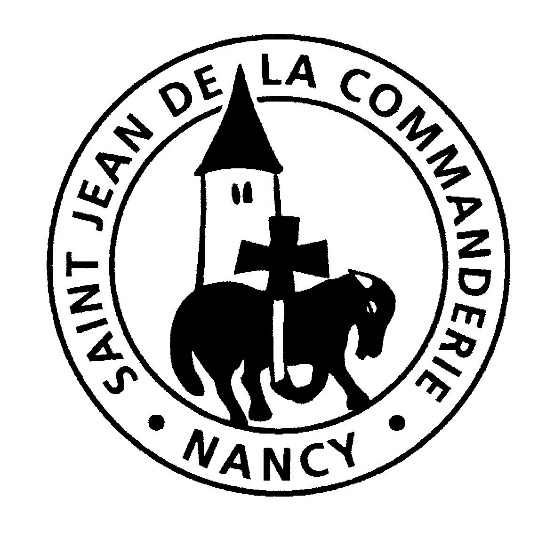    24e Dimanche de TEMPS ORDINAIREÉglise Saint-LéonChant d’entréeR/ Jubilez ! Criez de joie ! Acclamez le Dieu trois fois saint !
Venez le prier dans la paix, témoigner de son Amour.
Jubilez ! Criez de joie ! Pour Dieu, notre Dieu.Louez le Dieu de lumière
Il nous arrache aux ténèbres
Devenez en sa clarté
Des enfants de sa lumière.Ouvrez-vous, ouvrez vos cœurs
Au Dieu de miséricorde
Laissez-vous réconcilierLaissez-vous transfigurerNotre Dieu est tout amour
Toute paix toute tendresse
Demeurez en son amour
Il vous comblera de Lui1ère lecture du livre de l’Exode« Le Seigneur renonça au mal qu’il avait voulu faire » (Ex 32, 7-11.13-14)Psaume (Ps 50,51)R/ Oui, je me lèverai, et j’irai vers mon Père.Pitié pour moi, mon Dieu, dans ton amour,
selon ta grande miséricorde, efface mon péché.
Lave moi tout entier de ma faute,
purifie-moi de mon offense.Crée en moi un cœur pur, ô mon Dieu,
renouvelle et raffermis au fond de moi mon esprit.
Ne me chasse pas loin de ta face,
ne me reprends pas ton esprit saint.Seigneur, ouvre mes lèvres,
et ma bouche annoncera ta louange.
Le sacrifice qui plaît à Dieu, c’est un esprit brisé ;
tu ne repousses pas, ô mon Dieu, un cœur brisé et broyé.2ème lecture de la première lettre de saint Paul Apôtre à Timothée.
 « Le Christ Jésus est venu dans le monde pour sauver les pécheurs » (1 Tm 1, 12-17)AcclamationAlléluia. Alléluia. 
Dans le Christ, Dieu réconciliait le monde avec lui :
il a mis dans notre bouche la parole de la réconciliation.
Alléluia.Évangile selon saint Luc (Lc 15, 1-32) « Il y aura de la joie dans le ciel pour un seul pécheur qui se convertit » Prière universelleSeigneur prends pitié, Seigneur prends pitié, Seigneur prends pitié de nous.CommunionDevenez ce que vous recevez,Devenez le Corps du Christ,Devenez ce que vous recevez,Vous êtes le Corps du Christ.Baptisés en un seul Esprit,Nous ne formons tous qu’un seul corps,Abreuvés de l’unique Esprit,Nous n’avons qu’un seul Dieu et Père.Rassasiés par le Pain de Vie,Nous n’avons qu’un cœur et qu’une âme,Fortifiés par l’Amour du Christ,Nous pouvons aimer comme il aime.Purifiés par le Sang du Christ,Et réconciliés avec Dieu,Sanctifiés par la Vie du Christ,Nous goûtons la joie du Royaume.Envoyés par l’Esprit de Dieu,Et comblés de dons spirituels,Nous marchons dans l’Amour du Christ,Annonçant la Bonne Nouvelle.EnvoiR/ Allez par toute la terre annoncer l'Évangile aux nations, Allez par toute la terre, Alléluia !1 – Chantez au Seigneur un chant nouveau, Chantez au Seigneur terre entière, Chantez au Seigneur et bénissez son nom ! 2 – De jour en jour proclamez son salut, Racontez à tous les peuples sa gloire, A toutes les nations ses merveilles ! 3 – Lui, le Seigneur, a fait les cieux : Devant lui, splendeur et majesté, Dans son sanctuaire, puissance et beauté. 4 – Rendez au Seigneur, famille des peuples, Rendez au Seigneur la gloire et la puissance, Rendez au Seigneur la gloire de son nom.